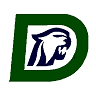 July 8, 2019Dear Dakota Parent/Guardian and Student,“Cougar Days” for the 2019-20 school year will take place on August 21st and 22nd for grades 
10 - 12.  Please refer to the schedule below and attend at the designated time for your student’s last name and grade.In order for a student to pick-up his/her class schedule he/she will need to do the following steps:Sign for his/her acknowledgement of the Student Code of Conduct (Now Online).Take his/her school photo to obtain their school ID.To help expedite the registration process, we have moved to an online system to pre-purchase our most popular school items.  This online system will be active in early August.  Please visit the “Cougar Days” website throughout the summer for the most up to date information, and the link to the online system, at http://dakotacougardays.weebly.com.   We are looking forward to the start of the 2019- 2020 school year.   Thank you,DHS AdministrationWednesday, August 21st  Wednesday, August 21st  Wednesday, August 21st  Thursday, August 22nd Thursday, August 22nd Thursday, August 22nd SeniorsLast Names A – Z8:00 – 11:00 amSophomoresLast Names A – L 8:00 – 11:30 amJuniorsLast Names A – Z12:00 – 3:00 pmSophomoresLast Names M – Z 12:30 – 4:00 pm